Arbeidsprogram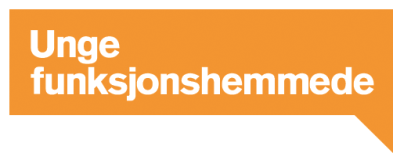 forUnge funksjonshemmede2018Unge funksjonshemmede er en interesseorganisasjon for 35 frivillige ungdomsorganisasjoner, som til sammen har over 25 000 medlemmer. Siden 1980 har Unge funksjonshemmede kjempet for deltakelse og likestilling for ungdom med funksjonsnedsettelser og kroniske sykdommer.I dag er vi en sentral kunnskapsleverandør og samarbeidspartner for alle som jobber med arbeidsliv, helse og organisasjonsutvikling for unge med funksjonsnedsettelser og kroniske sykdommer. Unge funksjonshemmede er partipolitisk uavhengig. Organisasjonen er demokratisk og selvstendig, og har eget styre, eget regnskap og egne vedteker. Arbeidsprogrammet tar utgangspunkt i Unge funksjonshemmedes vedtekter og prinsipprogram. Arbeidsprogrammet er uttrykk for medlemsorganisasjonenes felles politiske og organisatoriske prioriteringer for 2016, og definerer resultatmål og suksesskriterier. I de politiske og organisatoriske prioriteringene inngår også internasjonalt arbeid, kunnskapsinnhenting og -formidling, kommunikasjon og driftsoppgaver. Styret i Unge funksjonshemmede vil på grunnlag av vedtatt arbeidsprogram utarbeide en handlingsplan, med enkelttiltak og retningslinjer for det løpende arbeidet. Interessepolitisk arbeid Unge funksjonshemmede ønsker å løfte hele vår politikk inn i arbeidet med den helhetlige strategiplanen for mennesker med nedsatt funksjonsevne og prioritere dette arbeidet.PRIORITET NR. 1: Utdanning   For personer med funksjonsnedsettelser eller kroniske sykdommer, er utdanning enda viktigere for å komme i jobb enn for andre grupper. Lavere utdanning peker seg ut som hovedårsaken til at personer med funksjonsnedsettelser og kroniske sykdommer i liten grad får økt inntekt etter fylte 30 år, slik de fleste andre får. Universitets- og høgskoleloven slår fast at studieinstitusjoner så langt som mulig skal legge til rette for studenter med særskilte behov, og at dette ikke skal føre til reduserte faglige krav. Undersøkelser tyder likevel på at mange opplever mangelfull tilrettelegging, og avslutter utdannelsen på grunn av dette. Prioriterte sakerPrioritet 1: Jobbe for at statlige myndigheter må sikre at unge med funksjonsnedsettelser og kroniske sykdommer får samme mulighet som andre til å fullføre videregående skole med alle fag og eventuell praksis som trengs for å få enten yrkes- eller studiekompetanse.Prioritet 2: Jobbe for at Barnekonvensjonen, FN-konvensjonen for mennesker med nedsatt funksjonsevne, opplæringsloven og grunnloven skal ligge til grunn for beslutninger som angår elever med funksjonsnedsettelser og kroniske sykdommer. Herunder følge opp utvalget som gjennomgår spesialundervisningen.Prioritet 3: Jobbe for at elever og ansatte i skolen skal sikres mer kunnskap og kompetanse om rettigheter og muligheter for elever med funksjonsnedsettelser og kroniske sykdommer.Prioritet 4: Jobbe for at grunnskole og videregående opplæring, samt skoleeiere må gi alle ungdommer tilbud om undervisning under opphold på sykehus eller rehabiliteringsinstitusjon, og sikres ressurser til dette.Prioritet 5: Jobbe for reell brukermedvirkning for funksjonshemmede og kronisk syke studenter på universiteter og høgskoler. Prioritet 6: Jobbe for at alle som har behov for tilrettelagt pensum skal ha produksjonsrett på det foretrukne mediet.PRIORITET NR. 2: Arbeidsliv og levekår Å ha en jobb er en viktig forutsetning for å leve et selvstendig liv, og gir muligheten til bruke evnene sine, bidra til samfunnet og inngå i et fellesskap på en arbeidsplass. Ungdom med funksjonsnedsettelser har lavere yrkesdeltakelse enn andre grupper, og dette har vært stabilt i lang tid. Unge funksjonshemmede mener myndighetene og partene i arbeidslivet har ansvar for å gjøre det mulig for alle helt eller delvis arbeidsføre å jobbe. Unge uføre må sikres levekår og mulighet til deltakelse i samfunnet på linje med andre. Ungdom med funksjonsnedsettelser og kroniske sykdommer skal oppleve frihet fra diskriminering. Norge må oppfylle forpliktelsene i internasjonale konvensjoner om rettighetene til personer med funksjonsnedsettelser, og jobbe for bedre levekår for disse gruppene gjennom utviklingssamarbeid og på internasjonale arenaer der Norge deltar. Prioriterte saker Prioritet 1: Jobbe for økt ungdoms- og arbeidsmarkedskompetanse ved alle NAV-kontor. Prioritet 2: Jobbe for å fjerne den øvre aldergrensen på 22 år og taket på 3 års varighet for utdanning som arbeidsrettet tiltak, og for at det fremdeles skal være mulig for saksbehandlere i NAV å utvise skjønn når vedtak om utdanning som arbeidsrettet tiltak skal fattes.Prioritet 3: Jobbe for at endringen i folketrygdloven som legger til rette for et strammere stønadsløp og økte arbeidsinsentiver for AAP (arbeidsavklaringspenger) ikke får negative konsekvenser for unge med funksjonsnedsettelser og kroniske sykdommer.Prioritet 4: Jobbe for politiske vedtak nasjonalt og lokalt som sikrer at mottakere av helserelaterte ytelser skal ha mulighet til å kunne delta på alle ønskede arenaer og kunne utnytte egne ressurser.Prioritet 5: Jobbe for at Unge funksjonshemmede får en stemme inn i revisjonen av IA-avtalen delmål 2. Og at denne blir fulgt opp og satt på den politiske agenda med tiltak som virker.PRIORITET NR. 3: Ungdomshelse Ungdom i Norge møter i dag et helsevesen som ofte ikke er tilpasset behovene og livssituasjonen som unge mennesker har. Skolehelsetjenesten og andre lokale lavterskeltilbud er mange steder lite utbygd eller ikke-eksisterende. Det finnes ingen nasjonale retningslinjer for når en ungdom skal bli innlagt på barneavdeling eller voksenavdeling på sykehus, eller for oppfølging av ungdom. Habiliterings- og rehabiliteringstilbudet til ungdom er mangelfullt, og informasjon når ofte ikke fram. Mange unge med funksjonsnedsettelser og kroniske sykdommer bruker helsetjenester oftere og over lengre tid enn andre grupper på sin alder. Ungdom er forskjellige, men helsetilbudene er gjerne lite fleksible, og innrettet enten mot yngre barn eller voksne. Ungdomshelsestrategien kom våren 2016. Prioriterte saker Prioritet 1: Arbeide for nasjonale retningslinjer for overganger mellom barne- og voksenavdeling på sykehus.Prioritet 2: Jobbe for utbygging av skolehelsetjenesten og helsestasjoner for ungdom i hele landet og forskriftsfesting av bemanningsnormer.Prioritet 3: Jobbe for økt åpenhet om funksjonshemmedes seksualitet, og for at unge med funksjonsnedsettelser og kroniske sykdommer sikres tilgang til tilpasset og anonym rådgivning om seksualitet og seksualtekniske hjelpemidler, herunder også fokus på fertilitetsproblematikk. Prioritet 4: Jobbe for at tannhelse kommer inn i folketrygden for alle.Prioritet 5: Jobbe for å løfte ungdomsperspektivet i ny nasjonal strategi for sjeldne diagnoser, og videreføre arbeidet for unge sjeldne på feltet for øvrig.PRIORITET NR. 4: Organisasjonenes rammevilkår  Stabile og enklere rammevilkår for organisasjonene er avgjørende for demokratisk og inkluderende ungdomsarbeid, der organisasjonene kan gi flest mulig gratis tilbud, prioritere det de selv mener er viktigst for medlemmene, og bygge opp organisasjonen over tid. Alle barne- og ungdomsorganisasjoner må sikres nødvendig ressurser for at medlemmer med funksjonsnedsettelser og kroniske sykdommer kan delta på linje med andre, også i utveksling og internasjonalt rettet arbeid. Prioriterte saker Prioritet 1: Jobbe for at organisasjonene for ungdom med funksjonsnedsettelser og kroniske sykdommer blir mindre avhengige av prosjektstøtte, gjennom økt grunnstøtte fra staten og økt gavefradrag  Prioritet 2: Jobbe for at organisasjonene for ungdom med funksjonsnedsettelser og kroniske sykdommer får bedre rammevilkår for å drive internasjonalt ungdomsarbeid og utveksling på linje med andre barne- og ungdomsorganisasjoner.Prioritet 3: Oppmuntre Unge funksjonshemmedes medlemsorganisasjoner til å søke samarbeid for andre minoritetsgrupper.Organisatorisk arbeid Prioriterte saker Prioritet 1: Bidra til å bygge kompetanse i medlemsorganisasjonene på interessepolitisk arbeid, og gi organisasjonene bedre muligheter til å bidra inn i Unge funksjonshemmedes løpende arbeid med politisk påvirkning.Prioritet 2: Jobbe for at Unge funksjonshemmede får flere medlemsorganisasjoner.Prioritet 3: Fremme mulighet for samarbeid på tvers av ulike diagnoseorganisasjoner, og andre relevante organisasjoner (f.eks: Lo, Ys, Virke).Prioritet 4: Bidra til nordisk nettverksbygging gjennom samlinger og erfaringsutveksling i organisatorisk arbeid, og i arbeidet mot nordiske grensehinder på arbeids- og utdanningsfeltet Prioritet 5: Søke prosjektmidler for å legge til rette for medlemsorganisasjonenes bidrag til internasjonalt arbeid, samt bistandsarbeid gjennom Atlas-alliansen.Prioriterte enkelttiltak Minst ei kurshelg med interessepolitiske og organisatoriske tema.Minst ett arrangement for medlemsorganisasjonene som er knyttet til deres internasjonale arbeid.Arrangere minst en samling for medlemsorganisasjoner for ungdom med sjeldne diagnoser.Minst to ansattnettverksmøter med organisatorisk tema.Minst seks nyhetsbrev fra Unge funksjonshemmede til medlemsorganisasjonene i løpet av arbeidsåret.Gjøre alle intereressepolitiske dokumenter (som høringssvar, politiske notater og rapporter) tilgjengelig på nettsidene fortløpende, og legge til rette for å strømme Unge funksjonshemmedes arrangement.